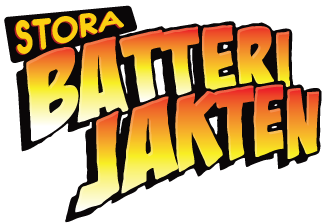 PRESSMEDDELANDE13-04-201625 500 fjärdeklassare har samlat in 215,6 ton batterier under Stora Batterijakten 2016
Mellan den 16 mars och den 6 april har Batterijakten pågått – en tävling och informationskampanj för Sveriges alla fjärdeklassare. Stora Batterijakten går ut på att samla in så många förbrukade hushållsbatterier som möjligt till återvinning. I år har drygt 25 500 fjärdeklassare deltagit och de har tillsammans samlat in över 215,6 ton batterier. Det motsvarar ungefär 7 procent av den totala mängd batterier som återvinns på ett år. 
Under de tre år som tävlingen anordnats har 771 ton batterier samlats in till återvinning över hela Sverige. De cirka 90 000 elever som har deltagit, har med hjälp av pedagogiskt utbildningsmaterial i skolan samt tävlingsmomentet, lärt sig mer om återvinning och hållbarhet. Det är ett otroligt engagemang kring Batterijakten! Att en fjärdedel av Sveriges alla fjärdeklassare, tillsammans med sina lärare, har organiserat sig och samlat in 215,6 ton batterier under tre veckor är beundransvärt, säger Lisa Adelsköld, Verksamhetschef för området skola och förskola på Håll Sverige Rent. Att så många fler barn nu är utbildade i hur viktigt återvinning av batterier är, bådar gott för framtiden.Vinnare av Stora Batterijakten 2016 är klass 4-5 på Guteskolan från Visby, Gotland! Klass 4-5 på Guteskolan samlade in otroliga 205 kilo förbrukade batterier per elev, och totalt samlade klassen in hela 3,3 ton batterier. Guteskolans 4:or är därmed nationell vinnare av Stora Batterijakten 2016. Volymrekord – Alla Nationers Fria Skola från Skärholmen, Stockholm, har slagit rekord i antal kilo batterier som klassen samlat in. Totalt har hela klassen samlat in 4,2 ton batterier, 166 kilo batterier per elev. Det är det mesta en klass någonsin har samlat in under Batterijakten. Klass 4 på Alla Nationers Fria Skola vinner därför priset Alla Tiders Batterijägare!
Förutom äran, vinner båda klasserna surfplattor och ett stort tårtkalas vid prisutdelningen den 15:e april. 21 Länsvinnare - Förutom de två nationella vinnarna koras ytterligare 19 länsvinnare i Stora Batterijakten. Den vinnande klassen i respektive län vinner tårtkalas och biobiljetter till hela klassen. Den 18 april presenteras länsvinnarna.För mer information, vänligen kontakta:Sabina Schött, presskontakt Stora Batterijakten  Tel: 0764-191239E-post: sabina@batterijakten.seOm Batterijakten
Stora Batterijakten är en informationskampanj och tävling för alla fjärdeklassare med syfte att tidigt göra barn medvetna om vikten av att återvinna batterier för såväl miljön som för vår egen hälsas skull. I dag återvinns inte 35 procent av alla batterier, de ligger kvar i våra hem, slängs eller hamnar som skräp i naturen.Stora Batterijakten pågick mellan den 16 mars och 6 april 2016 och tävlingen går ut på att Sveriges fjärdeklassare ska samla in så många förbrukade hushållsbatterier som möjligt. Initiativtagare till Batterijakten är Håll Sverige Rent, VARTA Batterier och Clas Ohlson, som gemensamt vill verka för att fler batterier återvinns i Sverige. www.batterijakten.se